АДМИНИСТРАЦИЯ  ВЕСЬЕГОНСКОГО  РАЙОНАТВЕРСКОЙ  ОБЛАСТИП О С Т А Н О В Л Е Н И Ег. Весьегонск31.08.2017											   № 401п о с т а н о в л я ю:1. Внести в муниципальную программу муниципального образования Тверской области «Весьегонский район» «Развитие физической культуры и спорта» на 2017–2019 годы, утверждённую постановлением администрации Весьегонского района от 28.12.2016 №  461, следующие изменения:а) в паспорте программы раздел «Объемы и источники финансирования муниципальной программы по годам ее реализации  в разрезе подпрограмм» изложить в следующей редакции:			б) главу 3 «Объем финансовых средств, необходимый для реализации подпрограммы» подпрограммы 1 «Развитие физкультурно-оздоровительного движения среди всех возрастных групп и категорий населения Весьегонского района» изложить в следующей редакции: «Глава 3.Объем финансовых средств, необходимый для реализации подпрограммыОбщий объем бюджетных ассигнований, выделенных на реализацию подпрограммы 1 «Развитие физкультурно-оздоровительного движения среди всех возрастных групп и категорий населения Весьегонского района» составляет 1 014 000,00 руб.Объем бюджетных ассигнований, выделенных на реализацию подпрограммы 1 «Развитие физкультурно-оздоровительного движения среди всех возрастных групп и категорий населения Весьегонского района»  по годам реализации муниципальной программы в разрезе задач приведен в приложении 1 к настоящей муниципальной программе»;в) приложение 1 «Характеристика   муниципальной   программы муниципального образования  Тверской области «Весьегонский район» «Развитие физической культуры и спорта» на 2017-2019 годы» изложить в новой редакции (прилагается).2. Опубликовать настоящее постановление в газете «Весьегонская жизнь» и разместить на официальном сайте муниципального образования Тверской области «Весьегонский район» в информационно-телекоммуникационной сети Интернет.3. Настоящее постановление вступает в силу со дня его принятия.4. Контроль за исполнением настоящего постановления возложить на заместителя главы администрации района  Живописцеву Е.А.Глава администрации района                                              И.И. УгнивенкоО внесении изменений в постановление администрации Весьегонского района от 28.12.2016 № 461Объемы и источники финансирования муниципальной программы по годам ее реализации  в разрезе подпрограммФинансирование программы осуществляется за счет средств районного бюджета в следующих объёмах (руб.):Всего по программе –  4 264 000,002017 год – 3 664 000,00В том числе: подпрограмма 1 – 414 000,00подпрограмма 2 – 3 250 000,002018 год – 300 000,00В том числе:  подпрограмма 1 – 300 000,00подпрограмма 2 – 0,002019 год – 300 000,00В том числе: подпрограмма 1 – 300 000,00подпрограмма 2 – 0,00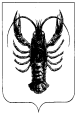 